Postal Address: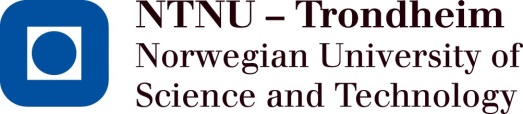 Norwegian University of Science and Technology (NTNU) NO-7491 Trondheim, NorwayPhone: +47 73 59 50 00Email: postmottak@adm.ntnu.noAgreement concerning admission to organized doctoral degree education (PhD)1The Agreement consists of parts A, B and C.Approved by the Board of NTNU on 27 February 2013.Parts A and B of the Agreement must always be completed and signed by the parties. If there is external funding or if the candidate has a place of work at an external party, Part C of the Agreement is also required. Part C of the Agreement is also to be completed for PhD candidates in the Industrial PhD scheme. When a PhD candidate has funding from the Research Council of Norway, Part C is not to be used. Instead a contract will be issued by the Research Council of Norway.Any changes during the period covered by the Agreement are to be added to the document, dated and confirmed by the signatures of the parties.- Part A is to be signed by the PhD candidate, the Head of Department and the Dean of the faculty that is responsible for the doctoral programme.- Part B is to be signed by the PhD candidate, the Head of Department and all the appointed supervisors.- Part C is to be signed by the PhD candidate, the Dean and the representative of an external party.All parties are to have a signed copy of the Agreement. The faculty’s copy is to be filed in NTNU’s records system.Part AGeneral1. OBJECTIVEThis Agreement applies to candidates who are individually admitted to the organized doctoral degree education that leads to the philosophiae doctor degree (PhD). The objective of the Agreement is to ensure that the doctoral degree education is completed, and also stipulate the rights and obligations of the parties during the education, within the legal framework, the regulations and the decision regarding admission.2. DECISION REGARDING ADMISSIONThe candidate is admitted to the PhD programme in:The following Agreement is between:Admission date:(dd.mm.yyyy)Candidate:Faculty:Department:1) This English version of the Agreement concerning admission to organized doctoral degree education (PhD), approved by the Board of NTNU on 27 February 2013 may differ from the authoritative version which is in Norwegian. If so, the authoritative version is to be consulted. See http://www.ntnu.no/studier/phd/skjemabank_phd, Avtale ved opptak til ph.d.-studiet.3. DURATION OF AGREEMENTThe period covered by the Agreement is the same as the period covered by the funding for the candidate’s PhDeducation. The Agreement applies from the start to the end of the funding, cf. point 5.The Agreement is valid from:	to(dd.mm.yyyy)	(dd.mm.yyyy)The period covered by the Agreement is automatically extended for any leave of absence allowed by law, in the National wage agreement or in the collective agreement for those employed by the State. In special circumstan- ces, the Agreement may be terminated before the agreed date, cf. PhD Regulations at NTNU, Section 5.7.4. PLAN FOR ORGANIZED ACADEMIC TRAINING AND THESISDuring the period covered by the Agreement, the candidate will complete a doctoral degree education which consists of an organized academic training part of at least 30 credits and research work/project. The doctoral degree education will culminate in the completion of an academic thesis with the working title:5. FUNDING AND EMPLOYMENT DURING THE DOCTORAL DEGREE EDUCATIONThe candidate is to be funded by:Institution/source of funding:	From date	To dateThe candidate is employed as:at (name of institution):Conditions of employment and required duties:Required duties to be carried out at:(place of work)Required duties as percentage of work time:Short description of required duties:6. WORKPLACEThe candidate will have his/her workplace at the department/external party:7. EQUIPMENTThe candidate is to have access to equipment that is necessary for the research project to be completed. The decision about which equipment is considered necessary will be made by the department/faculty.The necessary equipment includes in particular:8. INTELLECTUAL PROPERTY RIGHTS AND PATENT RIGHTS, RIGHT TO USE RESULTS8.1 Intellectual property rights to the PhD thesisIf the candidate is the only author of the PhD thesis, then he/she holds the sole intellectual property rights to the work.If the PhD thesis contains a collection of papers, the candidate holds the sole intellectual property rights to those parts which are the result of his/her independent creative work.Papers written by more than one person where it is impossible to ascertain the individual contributions will be deemed co-authored. For such papers, the co-authors jointly hold the intellectual property rights to the work.The parts of the PhD thesis which the candidate holds the sole intellectual property rights to, as well as other academic literature resulting from the thesis work which the candidate alone holds the intellectual property rights to, can be used free of compensation in the University’s teaching and research activities. This also applies to making copies (on paper and/or digitally) free of compensation. In the case of such use, the candidate’s name will be stated in accordance with legal stipulations and good practice.8.2 Right to use results from the projectNTNU has a free of compensation right to use and develop results from the work with the PhD thesis in the University’s teaching and research activities. This also applies to data that the results are based on unless this conflicts with the regulations or authorization given by the Regional Committee for Medical and Health Research Ethics (REK), the Norwegian Social Science Data Services (NSD), or other institutions.If the candidate is to work on a research project that is part of a larger project, the IP Rights in that project will apply. This is described below:8.3 SoftwareIn accordance with Section 39g of the Copyright Act, the intellectual property rights to software that is created by an employee during work on tasks that are part of an employment contract or done in accordance with the employer’s instructions are held by the employer (NTNU). The same applies to PhD candidates that are neither employed by NTNU or by an external party.8.4 Public access and publishingIn accordance with the Act Relating to Universities and University Colleges, Section 1-5(6) the candidate has the right to publish the results of his/her research or academic or artistic work. No restrictions may be placed on the publishing of a doctoral thesis unless there is an agreement concerning delayed publication in accordance with Part C of this Agreement, point 9.3.8.5 Duty to report patentable inventionsIf the PhD candidate is employed by NTNU and during the course of his/her doctoral education makes a patentable invention, the candidate is to notify NTNU c/o TTO2 in writing without due delay in accordance with the Act Respecting the Right to Employees' Inventions of 17 April 1970 Section 5. If the invention is the result of joint work with the supervisor, see Part B of this Agreement, point 6.If the candidate is not employed by NTNU or by other employers, in the same way as with its employees NTNU can demand that the rights to the invention are entirely or partly transferred to NTNU in accordance with the Act Respecting the Right to Employees' Inventions. The candidate has the same duty to notify NTNU about patentable inventions/ results as NTNU employees.If Part C of this Agreement applies, the regulations in Part C, point 9 take preference.9. CREDITING PUBLICATIONSWhen a thesis is published, NTNU is to be credited if NTNU has given a necessary and substantial contribution or basis for the candidate’s contribution to the published work. If the candidate is employed by NTNU during the research work this is deemed a necessary and substantial contribution. For candidates that have completed Part C of this Agreement, reference is made to Part C, point 10. Reference is also made to The Norwegian Association of Higher Education Institutions (UHR)’s recommended guidelines for crediting academic publications to institutions3. Any deviation from the duty to credit the publication must be in conformance with the above-mentioned regulations.10. OBLIGATION TO PROVIDE INFORMATION AND RESPONSIBILITY TO FOLLOW UP MATTERS DURING THE PHD EDUCATIONThe parties in Part A are obliged to provide each other with on-going information concerning all significant matters and the progress of the PhD education. The parties are obliged to actively follow up any matters which could cause the PhD education to be delayed or not carried out satisfactorily, so that the PhD education can be completed as far as possible within the agreed time.The Agreement is within the scope of the applicable regulations for researcher education.All parties are to have one original document each. The University's original is to be filed at the faculty.place, date (dd.mm.yyyy)signature PhD candidateplace, date (dd.mm.yyyy)signature Head of Departmentplace, date (dd.mm.yyyy)signature Dean2)  NTNU Technology Transfer (TTO) is NTNU’s operative unit for the commercialization of research results.3) The Norwegian Association of Higher Education Institutions (UHR) Recommended guidelines for crediting academic publications to institutions. http://www.uhr.no/documents/Recommended_guidelines_for_crediting_academic_publications_to_institutions.pdfAmendments and clarifications of the AgreementThe following amendments/clarifications are incorporated into the Agreement:place, date (dd.mm.yyyy)signature PhD candidateplace, date (dd.mm.yyyy)signature Head of Departmentplace, date (dd.mm.yyyy)signature DeanPart BAgreement concerning academic supervision in the PhD education4This Agreement must be signed by the PhD candidate, the Head of Department all the appointed supervisors.1. OBJECTIVEThis Agreement concerns the academic follow up of a PhD education and the supervision of a research project with the working title:This Agreement stipulates the parties' rights and obligations in connection with supervision throughout the period covered by the Agreement, cf. Part A, point 32. PARTIES TO THE AGREEMENTThe Agreement is between:Candidate:Department:Main supervisor:Co-supervisor:Dept./institution:Co-supervisor:The supervisory resources are distributed as follows:Dept./institution:The faculty can appoint a mentor/mentors. If so, state the name and affiliation here (name/institution):3. OBLIGATION TO PROVIDE INFORMATIONThe candidate and the supervisor(s) undertake to keep one another informed on an on-going basis about all matters of significance for carrying out the supervision. The parties undertake to actively follow up any matters which could lead to supervision not functioning as is agreed in point 5 below.4. PROGESS REPORTSThe candidate and the main supervisor are to deliver an annual progress report on the PhD education in accordance with the PhD Regulations, Section 9.4) This English version of the Agreement concerning admission to organized doctoral degree education (PhD), approved by the Board of NTNU on 27 February 2013 may differ from the authoritative version which is in Norwegian. If so, the authoritative version is to be consulted.  See http://www.ntnu.no/studier/phd/skjemabank_phd, Avtale ved opptak til ph.d.-studiet5. OBLIGATIONS OF THE SUPERVISOR AND THE CANDIDATE IN CONNECTION WITH SUPERVISIONThe supervisor must:- offer advice about formulating and limiting areas for study and research- discuss and assess hypotheses and methods- discuss results and their interpretation- discuss the structure and mode of presentation (outline, linguistic form, documentation, etc.)- provide assistance in finding specialist literature and data sources (libraries, archives, etc.)- help to introduce the candidate to relevant academic groups and bodies- provide the candidate with guidance in ethical principles for research in connection with the thesisThe PhD candidate must:- actively seek advice from the supervisor(s) on academic matters in connection with the research work or work on the thesis- submit drafts of parts of the thesis to the supervisor(s). Parts of the thesis may be presented in connection with seminars- comply with ethical research principles in force in his/her disciplinary field6. INTELLECTUAL PROPERTY RIGHTS AND PATENT RIGHTSIf the candidate is the only author of the PhD thesis, then he/she holds the sole intellectual property rights to the work.If the PhD thesis contains a collection of papers, the candidate holds the sole intellectual property rights to those parts which are the result of his/her independent creative work.Papers written by more than one author where it is impossible to ascertain the individual contributions will be deemed co-authored. For such work, the co-authors jointly hold the intellectual property rights to the work.If the candidate is employed by NTNU and during the course of his/her doctoral education makes a patentable invention, the candidate is to notify NTNU c/o TTO5 in writing without due delay in accordance with the Act Respecting the Right to Employees' Inventions of 17 April 1970 Section 5. If the invention is the result of joint work with supervisor(s) who are employed by NTNU, both the candidate and the supervisor(s) are obliged to notify NTNU in writing without due delay. The candidate and the supervisor(s) are to make a joint decision about their respective shares in the patentable invention.7. TERMINATION OF SUPERVISIONThe PhD candidate and the supervisor may by mutual agreement request the faculty to select a new supervisor for the candidate. The supervisor is not at liberty to terminate his/her supervision until a new supervisor has been appointed.If the PhD candidate or the supervisor feels that the other party is not fulfilling his/her obligations in accordance with points 3 and 5 of this Agreement, the party which feels that the obligations are not being met is to raise the issue with the other party. The PhD candidate and the supervisor must work together to try and find a solution.If a PhD candidate or the supervisor feels that the other party is not fulfilling his/her obligations in accordance with points 3 and 5 of this Agreement and these parties are unable to reach agreement as to how to resolve the situation, the candidate or the supervisor may request to be released from their obligations under the supervision agreement. Any such request to be released from obligations under the supervision agreement is to be addressed to the faculty, but is to be sent via the department.A copy of this request must be sent to the other party by the party making the request.The decision about whether or not to release the PhD candidate or the supervisor from the supervision agreement is to be taken by the faculty. The faculty must ensure that the PhD candidate signs a new supervision agreement with a new supervisor.5)  NTNU Technology Transfer (TTO) is NTNU’s operative unit for the commercialization of research results.8. DISPUTESAny disputes concerning the candidate's or the supervisor's rights and obligations under this Agreement may be submitted by the parties to the faculty that must assess the issue and reach a decision.This Agreement (Part B) is within the scope of the applicable regulations for researcher education, including the PhD Regulations at NTNU. The research ethics guidelines passed by the national committees for research ethics are to be normative. All parties are to have one original document each. The University’s original is to be filed at the faculty.place, date (dd.mm.yyyy)	signature PhD candidateplace, date (dd.mm.yyyy)signature main supervisorplace, date (dd.mm.yyyy)signature co-supervisorplace, date (dd.mm.yyyy)signature co-supervisorplace, date (dd.mm.yyyy)signature Head of DepartmentAmendments and clarifications of the AgreementThe following amendments/clarifications are incorporated into the Agreement:place, date (dd.mm.yyyy)signature PhD candidateplace, date (dd.mm.yyyy)signature main supervisorplace, date (dd.mm.yyyy)signature co-supervisorplace, date (dd.mm.yyyy)signature co-supervisorplace, date (dd.mm.yyyy)signature Head of DepartmentPart CAgreement between an external party, the Norwegian University of Science and Technology(NTNU) and the PhD candidate concerning the doctoral degree education (PhD)6Part C of the Agreement is to be signed by all parties involved.Part C is not to be used when there is funding from the Research Council of Norway. Instead a contract will be issued by the Research Council of Norway. If the candidate also has funding from an external party or has his/ her workplace at an external party, Part C of the Agreement is to be made with that external party. The Research Council of Norway stipulates that candidates in their Industrial PhD scheme are obliged to make a separate agreement with the external party. Part C of this Agreement is to be used. In addition point 8 must be completed.If cooperation involves two external parties (one party providing funding and the other providing a workplace), separate agreements are to be made with each party.1. PARTIES TO THE AGREEMENTThis Agreement is between:NTNU by the Faculty (hereafter The Faculty):External institution (hereafter External Party):PhD candidate:It is assumed that the External Party is familiar with Part A and Part B of the Agreement.2. OBJECTIVE AND DURATION OF AGREEMENTThe objective of this Agreement is to ensure that the PhD candidate has satisfactory working conditions for the completion of the PhD education and thesis work. The Agreement defines the parties’ respective rights and obligations during the period covered by the Agreement.The PhD candidate’s project has the working title:This Agreement is of the same duration as the agreement between the PhD candidate and the University(cf. Part A, point 3).If the PhD candidate terminates his/her organized doctoral degree education on a voluntary basis or there is enforced termination before the agreed date of completion, each of the parties must seek an orderly means of discontinuing their obligations in relation to the other parties.3. COOPERATION BETWEEN THE PARTIESThe parties agree to cooperate closely and assist in the completion of the doctoral degree education as specified in point 2. All parties are obliged to keep each other informed about any conditions that may be of significance to the completion of the education. Any conditions related to the party’s obligations, as stated in point 4, which could affect the completion of the Agreement or the stated rights and obligations, must be brought to the attention ofthe other parties as quickly as possible.If other parties to this Agreement have been notified about information and conditions mentioned in the above paragraph, all parties are obliged to actively cooperate to find a solution to the problem.6) This English version of the Agreement concerning admission to organized doctoral degree education (PhD), approved by the Board ofNTNU on 27 February 2013 may differ from the authoritative version which is in Norwegian. If so, the authoritative versionis to be consulted. See http://www.ntnu.no/studier/phd/skjemabank_phd, Avtale ved opptak til ph.d.-studiet.	Page 9 of 13Contact person at the External Party:Name:	Email:	Phone:4. RIGHTS AND OBLIGATIONS OF THE PARTIESThe University is obliged to provide a supervisor/supervisors for the PhD candidate for the period covered by the Agreement. The University is also obliged to provide theoretical and methodological education within the framework of the Regulations for the philosophiae doctor degree at NTNU of 23 January 2012. The University will offer the candidate a workplace with the necessary equipment during the period the candidate is present at the University.For the period covered by the Agreement, the candidate is to be employed at:The University/External Party:Employment at the University is to be in accordance with the Civil Service Act and regulations7 and the regulations for the employment of research fellows and supplementary provisions8. In the case of employment,a separate employment contract is to be entered into in order to regulate the conditions of employment.If the candidate has required duties in the external party after the PhD education is completed, this is to be specified in a separate agreement between the candidate and the external party.The External Party is to (cross the boxes that apply):Funding of the doctoral degree educationSalary Supervision Indirect costsProvide the candidate with a workplace and the necessary equipment.Provide a supervisor and/or mentor for the candidate for the period covered by the Agreement.During the period of employment, the candidate must be provided with satisfactory working conditions so that the candidate is enabled to complete a 3-year researcher education, so that the researcher education must be at least 50 per cent of the time spent at work.5. EQUIPMENT AND INFRASTRUCTUREThe necessary equipment must be available for the PhD candidate for carrying out the research project, cf. Point7 in Part A of the Agreement. The decision as to what is considered necessary equipment and the funding of this is to be made by the department/faculty at the University in consultation with the External Party for that particular research project. The department/institution where the candidate has his/her workplace is responsible for meeting the obligations here. In the period covered by the Agreement the candidate will need funds to cover operating costs for the following purposes:Cost per institution, NOKTotal cost, NOK7) Civil Service Act of 4 March 1983 no. 3 http://www.lovdata.no/all/nl-19830304-003.html8) Regulations of 31 January 2006 no. 102 concerning terms and conditions of employment for the posts of postdoktor, stipendiat, vitenskapelig assistent and spesialistkandidat http://www.lovdata.no/for/sf/kd/kd-20060131-0102.htmlThe Norwegian text is the authoritative version. This English translation is for information purposes only:http://www.uio.no/english/about/regulations/personnel/academic/regulations-employment-conditions-postdoc.html6. RESIDENCY REQUIREMENTThe PhD candidate must reside at NTNU for at least one year of his/her PhD education cf. Section 5.3 of thePhD Regulations and any supplementary provisions made by the Faculty. The residency requirement is to be met as follows:7. ADDITIONAL REGULATIONS (do not complete this if these matters have been decided in another context)The PhD candidate is to be paid as follows:Starting salary - salary scale:Currently amounts to gross monthly NOK:The salary is to follow the normal salary progression for PhD candidates. The salary is to be paid as follows:Bank account no.:Payment dates:	Monthly	Quarterly8. SUPPLEMENT FOR CANDIDATES IN THE INDUSTRIAL PHD SCHEMEIn the Industrial PhD scheme candidates are obliged to have a supervisor in the External Party. The supervisor in the External Party is:Name:Position:The supervisors at NTNU are:Main supervisor:Co-supervisor:Co-supervisor:During the period of doctoral education the candidate is to reside at the University and the External Party for at least one year at each of the institutions. This does not have to be continuous and the residency time is to be allocated in accordance with what is most appropriate for the doctoral education.Organization of the candidate’s residency:Year 1Year 2Year 3Year 49. INTELLECTUAL PROPERTY RIGHTS AND PATENT RIGHTS9.1 Intellectual property rights to the PhD thesisIf the candidate is the only author of the PhD thesis, then he/she holds the sole intellectual property rights to the work.If the PhD thesis contains a collection of papers, the candidate holds the sole intellectual property rights to those parts which are the result of his/her independent creative work.Papers written by more than one author where it is impossible to ascertain the individual contributions will be deemed co-authored. For such work, the co-authors jointly hold the intellectual property rights to the work.The parts of the PhD thesis which the candidate holds the sole intellectual property rights to, as well as other academic literature resulting from the thesis work which the candidate alone holds the intellectual property rights to can be used free of compensation for making copies (on paper and/or digitally) and used in activities in the External Party. Thesame applies to giving presentations of these works for employees in the External Party (or even students if the External Party is an educational institution) in the course of normal activities in the External Party. In such use of the candidate's published thesis, the candidate is to be named in accordance with legal stipulations and good practice.In accordance with the agreement with the candidate the University has a free of compensation right to use the PhDthesis and the results from the research project in the University's teaching and research activities, cf. Part A, point 89.2 Right to use results from the projectThe parties are to make an agreement concerning ownership and the right to use the results from the research project. This is to be in accordance with IP policy of NTNU9. NTNU is always to have the right to use and develop the results in the University's teaching and research activities.9.3 Public access and publishingNo restrictions may be placed on a PhD thesis being made publicly available and published, with the exception of a previously arranged delay in the date of public access/publication so that the External Party can decide patenting/commercialization. The External Party may not require that all or part of a PhD thesis be withheld from public access/publication.9.4 Duty to report patentable inventionsIf during the course of his/her doctoral education the PhD candidate makes a patentable invention, the candidate is to notify in writing without due delay the party that he/she has a contract of employment with, in accordance with the Act Respecting the Right to Employees' Inventions of 17 April 1970 Section 5. The other institutional party is to have a copy of this for information purposes.10. CREDITING PUBLICATIONSWhen a thesis is published, NTNU is to be credited if NTNU has provided a necessary and substantial contribution or the basis for the candidate’s contribution to the published work. The same applies to the External Party if it has provided a necessary and substantial contribution. Normally the candidate’s employer and the institution awarding the degree will be considered to have made a necessary and substantial contribution. Reference is also made to The Norwegian Association of Higher Education Institutions (UHR)’s recommended guidelines for crediting academic publications to institutions10. Any deviation from the duty to credit the publication must be in conformance with the above-mentioned regulations.9)   Policy for the protection and management of intellectual property rights (IPR) and physical material at the Norwegian University of Science and Technology (NTNU), Approved by the Board of NTNU on 9 June 2010 (S-sak 36/10).https://innsida.ntnu.no/wiki/-/wiki/Norsk/Intellektuelle+rettigheter10) The Norwegian Association of Higher Education Institutions (UHR) Recommended guidelines for crediting academic publications to institutions.http://www.uhr.no/documents/Recommended_guidelines_for_crediting_academic_publications_to_institutions.pdfPage 12 of 1311. RELATIONSHIP TO OTHER AGREEMENTSIf there is a framework agreement between NTNU and the External Party, the framework agreement (framework agreement, project-related cooperation, consortium agreement) is to be made known to the candidate and attached to this Agreement. If there is any conflict between what is in the framework agreement and this Agreement, the framework agreement is to take precedence.12. FINAL PROVISIONSThe parties may, by a written supplementary agreement make amendments or clarifications to this Agreement. Any dispute concerning the interpretation of this Agreement is to be resolved by negotiations.All parties are to have one original document each. The University’s original is to be filed at the faculty.place, date (dd.mm.yyyy)signature NTNU, Deanplace, date (dd.mm.yyyy)signature External Partyplace, date (dd.mm.yyyy)signature PhD candidateAmendments and clarifications of the AgreementThe following amendments/clarifications are incorporated into the Agreement:place, date (dd.mm.yyyy)signature NTNU, Deanplace, date (dd.mm.yyyy)signature External Partyplace, date (dd.mm.yyyy)signature PhD candidatePage 13 of 13